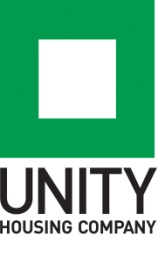 Part CResponse to Invitation for Expressions of Interest (EOI)EOI title:	Office accommodation via long term office lease in the Adelaide CBD, city fringe or western suburbs nodeResponse submitted by:		Instructions to Suppliers for completing this template:1.	You must respond to all sections of this template within the specified fields in the format requested.2.	Where necessary, any supporting material (e.g. spreadsheets) should be attached to the back of this template and referred to in the relevant field.TABLE OF CONTENTS1	SUPPLIER INFORMATION	32	CONTACT DETAILS	33	FINANCIAL VIABILITY	34	CONFLICT OF INTEREST	45	PRIOR EXPERIENCE AND REFERENCES	45.1	Past Experience	45.2	References	45.3	Business Resources	55.4	Organisational Structure	56	SUPPLY METHODOLOGY	57	EXTERNAL RESOURCES	67.1	Consortia/Partnerships	67.2	Subcontractors	68	RISK MANAGEMENT	69	INNOVATION AND VALUE FOR MONEY	610	DECLARATION IN RELATION TO UNLAWFUL COLLUSION	8SUPPLIER INFORMATIONCONTACT DETAILSFINANCIAL VIABILITYPlease provide details of any significant events, matters or circumstances which have arisen within the past 12 months that could significantly affect Your operations.	CONFLICT OF INTERESTYou must provide details of any actual or perceived interests, relationships or clients which may cause a conflict of interest or potential conflict of interest and actions to prevent or manage the conflicts of interest.PRIOR EXPERIENCE AND REFERENCESPast Experience Detail previous or current work, related to meeting Unity’s Requirement.ReferencesProvide up to three referees to support Your ability to provide Unity’s Requirement. Business ResourcesDescribe how You propose to monitor the quality of Your performance if selected to provide Unity’s Requirements.Organisational StructureProvide details of Your organisational structure and the business units relevant to the delivery of Unity’s Requirement (including any necessary diagrams).SUPPLY METHODOLOGYProvide details of how You would deliver Unity’s Requirement. EXTERNAL RESOURCESConsortia/PartnershipsIf You are a member of a consortium or partnership, then You must detail which parts of Unity’s Requirement that each entity comprising the consortium or partnership would provide and how the entities relate to each other. SubcontractorsProvide details of any sub-contractors that would be engaged in connection with the delivery of Unity’s Requirement.RISK MANAGEMENTProvide details of the risk management strategies and practices that You would implement in the delivery of Unity’s Requirement.Provide details of Your Work Health and Safety record over the previous three years. This should include the number of accidents, number of lost time accidents, etc. INNOVATION AND VALUE FOR MONEYProvide details of any innovative solutions, systems or processes that may add value to the delivery of Unity’s Requirement.What is Your strategy and methodology to ensure that value for money is achieved and delivered?DECLARATION IN RELATION TO UNLAWFUL COLLUSIONRe:…………………………………………………………………………………… (“the Expression of Interest”)[insert name of Expression of Interest]I , ……………………….of …………………………………………………………….[insert declarant’s name] 		[insert supplier’s name and address]do hereby declare as follows:1.	I hold the position of ……………………… within ……….…………………. (“the Supplier”) and that I am authorised to provide this declaration on its behalf.2.	I confirm that the Response submitted by the Supplier is independent and that there has not been any unlawful collusion with any other Supplier or party in connection with this Expression of Interest Process. This clause does not apply to any formal joint venture contractual arrangement entered into between the Supplier and any other person(s), the details of which have been provided to Unity as part of the Response submitted by the Supplier.  3.	I confirm that the total value of the goods and/or services to be provided by sub-contractors, to the extent known at the time of making this declaration, is $................... .4.	[where that value exceeds either of $1,000,000 (GST inc) or 25% of the total value of the Response] Attached hereto is a complete list of all sub-contractors, the value, and the nature of the work to be provided under each sub-contract, to the extent known at the time of making this declaration.5.	I understand that if any part of this declaration is found to be false, Unity reserves the right (regardless of any subsequent dealings) to:terminate negotiations with the Supplier;terminate consideration of the Supplier’s Response; andterminate any contract between the Supplier and Unity in relation to the Procurement without any obligation on Unity to make any payment to the Supplier.……………………………………….                     ……../……../ 20 …Signature                                                                    DateNote: If your Response is submitted jointly with another party or parties then each joint respondent must provide a signed declaration in the form set out in this Appendix. Trading NameRegistered NameACN ABNAddress of registered officePlace of business in South Australia (if relevant)Type of entity (e.g. company, trust, partnership, sole trader, other)Key Personnel (e.g. directors, chief executive officer, principal of business etc.)TelephoneWebsiteContact PersonPositionAddressPostal address(if different to above)EmailTelephoneReferee 1:Referee 1:Referee NameContact PersonContact Person TitleReferee AddressContact Person E-mailContact Person TelephoneNature of Business with SupplierReferee 2:Referee 2:Referee NameContact PersonContact Person TitleReferee AddressContact Person E-mailContact Person TelephoneNature of Business with SupplierReferee 3:Referee 3:Referee NameContact PersonContact Person TitleReferee AddressContact Person E-mailContact Person TelephoneNature of Business with Supplier